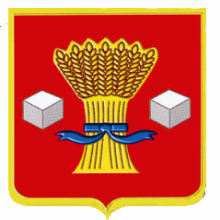 АдминистрацияСветлоярского муниципального района Волгоградской областиПОСТАНОВЛЕНИЕ20.11.2018                         № 2095О внесении изменений в постановление администрации Светлоярского муниципального района Волгоградской области от 23.03.2016 № 398 «Об утверждении требований к определению нормативных затрат на обеспечение функций муниципальных органов Светлоярского муниципального района, в том числе подведомственных им казенных учреждений»	В соответствии с частью 4 статьи 19 Федерального закона от 05.04.2013  № 44-ФЗ «О контрактной системе в сфере закупок товаров, работ, услуг для обеспечения государственных и муниципальных нужд», руководствуясь постановлением правительства Российской Федерации от 13.10.2014 № 1047 «Об общих требованиях к определению нормативных затрат на обеспечение функций государственных органов, органами управления государственными внебюджетными фондами и муниципальных органов», руководствуясь Уставом Светлоярского муниципального района Волгоградской области, п о с т а н о в л я ю:	1. Внести в постановление администрации Светлоярского муниципального района Волгоградской области от 23.03.2016 № 398 «Об утверждении требований к определению нормативных затрат на обеспечение функций муниципальных органов Светлоярского муниципального района, в том числе подведомственных им казенных учреждений» (далее – Постановление) следующие изменения:	1.1 Приложение 1 к правилам определения нормативных затрат на обеспечение функций муниципальных органов Светлоярского муниципального района, в том числе подведомственных им казенных учреждений, утвержденным Постановлением изложить в новой редакции  (приложение 1);	1.2 Приложение 2 к правилам определения нормативных затрат на обеспечение функций муниципальных органов Светлоярского муниципального района, в том числе подведомственных им казенных учреждений,  утвержденным Постановлением изложить в новой редакции  (приложение 2).            2. Отделу по муниципальной службе, общим и кадровым вопросам администрации Светлоярского муниципального района Волгоградской области (Ивановой Н.В.) разместить настоящее постановление на официальном сайте Светлоярского муниципального района Волгоградской области.           3. бНастоящее постановление вступает в силу с момента подписания.            4. Контроль исполнения настоящего постановления возложить на заместителя главы Светлоярского муниципального района Волгоградской области Думбраву М.Н.Глава Светлоярскогомуниципального района		                                                          Т.В.Распутинаисп. С.Н. Орешкина                                                                                                                                                                                                                                                                       Приложение 1                                                                                          к постановлению администрации                                                                                          Светлоярского муниципального района                                                                                          Волгоградской области                                                                                          от ____________ № _______Нормативыобеспечения функций муниципальных органов, применяемые при расчете нормативных затрат на приобретение служебного автотранспорта                                                                                   Приложение 2                                                                                                к постановлению администрации                                                                                                Светлоярского муниципального района                                                                                                Волгоградской области                                                                                                от ____________ № _______Нормативыобеспечения функций муниципальных органов, применяемые при расчете нормативных затрат на приобретение средств подвижной связи№ п/пДолжностьАвтомобили легковыеАвтомобили легковыеСредства автотранспортные для перевозки 10 и более человекСредства автотранспортные для перевозки 10 и более человек№ п/пДолжностьКоличество транспортных средствЦена за единицу транспортного средства        (максимальная) Количество транспортных средств, шт.Цена за единицу транспортного средства        (максимальная)№ п/пДолжностьКоличество средств подвижной связиСтоимость единицы средств подвижной связи (максимальная)